ПРОЕКТ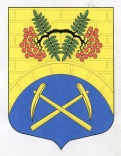 АДМИНИСТРАЦИЯ  МУНИЦИПАЛЬНОГО ОБРАЗОВАНИЯПУТИЛОВСКОЕ СЕЛЬСКОЕ ПОСЕЛЕНИЕКИРОВСКОГО МУНИЦИПАЛЬНОГО РАЙОНАЛЕНИНГРАДСКОЙ ОБЛАСТИПОСТАНОВЛЕНИЕОт __________2019года  № _____Обутверждении муниципальногозадания МБУ«СДК с.Путилово» на 2020 годВ соответствии с пунктами 3 и 4 статьи 692 Бюджетного кодекса Российской Федерации и подпунктом 2 пункта 7 статьи 92 Федерального закона «О некоммерческих организациях», во исполнение Федерального закона от 8 мая 2010 года № 83-ФЗ «О внесении изменений в отдельные законодательные акты Российской Федерации в связи с совершенствованием правового положения государственных (муниципальных) учреждений», руководствуясь Федеральным законом от 6 октября 2003 года № 131-ФЗ «Об общих принципах организации местного самоуправления в Российской Федерации»:1. Утвердить муниципальное задание МБУ «СДК с.Путилово»  на 2020год в размере предоставления субсидии на финансовое обеспечение выполнения муниципального задания на сумму 5382412,24рубля, в том числе на обеспечение выплат стимулирующего характера  работникам МБУ «СДК с.Путилово» на сумму 841173,63 согласно приложению.Глава администрации		                                         В.И. ЕгорихинРазослано; дело, сектор ЭФУиО администрации МО Путиловское СП, МБУ «СДК с.Путилово» (наименование органа, осуществляющего функции и полномочия учредителя, главного распорядителя) Глава администрации      ___________ В.И. Егорихин«         »                              20      г.МУНИЦИПАЛЬНОЕ ЗАДАНИЕ №  ______	на 2020 годЧасть 1. Сведения об оказываемых муниципальных услугах  Раздел  13. Показатели, характеризующие объем и (или) качество муниципальной услуги:3.1. Показатели, характеризующие качество муниципальной услуги :допустимые (возможные) отклонения от установленных показателей качества муниципальной услуги, в пределах которых муниципальное задание считается выполненным (процентов) ____0%______3.2. Показатели, характеризующие объем муниципальной услуги:допустимые (возможные) отклонения от установленных показателей объема муниципальной услуги, в пределах которых муниципальное задание считается выполненным (процентов) ____0%______4. Нормативные правовые акты, устанавливающие размер платы (цену, тариф) либо порядок ее (его) установления:муниципальная услуга бесплатная5. Порядок оказания муниципальной услуги5.1. Нормативные правовые акты, регулирующие порядок оказания муниципальной услуги Закон РФ от 9 октября 1992 г. N 3612-I "Основы законодательства Российской Федерации окультуре" (с изменениями и дополнениями, постановление Правительства РФ от 26 июня 2015 г. № 640(с дополнениями и изменениями)(наименование, номер и дата нормативного правового акта)5.2. Порядок информирования потенциальных потребителей муниципальной услуги:Раздел  23. Показатели, характеризующие объем и (или) качество муниципальной услуги:3.1. Показатели, характеризующие качество  муниципальной услуги:допустимые (возможные) отклонения от установленных показателей объема муниципальной услуги, в пределах которых муниципальное задание считается выполненным (процентов) ___0%______3.2. Показатели, характеризующие объем муниципальной услуги:допустимые (возможные) отклонения от установленных показателей объема муниципальной услуги, в пределах которых муниципальное задание считается выполненным (процентов) ____0%______4. Нормативные правовые акты, устанавливающие размер платы (цену, тариф) либо порядок ее (его) установления:5. Порядок оказания муниципальной услуги5.1. Нормативные правовые акты, регулирующие порядок оказания муниципальной услуги Закон РФ от 9 октября 1992 г. N 3612-I "Основы законодательства Российской Федерации окультуре" (с изменениями и дополнениями, постановление Правительства РФ от 26 июня 2015 г. № 640(с дополнениями и изменениями) (наименование, номер и дата нормативного правового акта)5.2. Порядок информирования потенциальных потребителей муниципальной услуги:Часть 2. Сведения о выполняемых работах 3. Показатели, характеризующие объем и (или) качество работы:3.2. Показатели, характеризующие качество работы:допустимые (возможные) отклонения от установленных показателей объема работы, в пределах которых муниципальное задание считается выполненным (процентов) ___________3.2. Показатели, характеризующие объем работы:допустимые (возможные) отклонения от установленных показателей объема работы, в пределах которых муниципальное задание считается выполненным (процентов) ___________Часть 3. Прочие сведения о муниципальном задании  Основания для досрочного прекращения выполнения муниципального задания Муниципальное задание может быть изменено в течение срока выполнения задания в соответствии с п. 5 Порядка формирования муниципального задания в  отношении муниципальных учреждений и финансовом обеспечении выполнения муниципального задания, утвержденного Поста-новлением  администрации муниципального образования Путиловское сельское поселение муници-пального образования Кировский муниципальный район Ленинградской области от 28  декабря  2010 г. № 2212. Иная информация, необходимая для выполнения (контроля за выполнением) муниципального задания  - На выполнение муниципального задания на 2019 год предусмотрены субсидии в сумме6165212(шесть миллионов сто шестьдесят пять тысяч двести двенадцать) руб. 61 коп., в том числе  на обеспечение выплат стимулирующего характера  работникам МБУ «СДК с. Путилово» 1623974,00(один миллион  шестьсот двадцать три тысячи девятьсот семьдесят четыре) руб. 00 коп.3. Порядок контроля за выполнением муниципального задания  4. Требования к отчетности о выполнении муниципального задания  отчет предоставляется по утвержденной форме постановлением администрации МО Путиловское сельское поселение от 24.11.2016 № 2614.1. Периодичность представления отчетов о выполнении муниципального задания  Ежеквартальнои предварительный отчет об исполнении муниципального задания за соответствующий финансовый год до 05.12.2020.Ежеквартально в срок до 15 числа месяца, следующего за отчетным кварталом и в срок до 1 февраля очередного финансового года4.2. Сроки представления отчетов о выполнении муниципального заданияежеквартальные – до 05 числа следующего месяца за отчетным;  годовой – до 01 февраля.4.2.1. Сроки представления предварительного отчета о выполнении муниципального заданияпредварительный отчет об исполнении муниципального задания за соответствующий финансовый год - до 05.12.20204.3. Иные требования к отчетности о выполнении муниципального задания  5. Иные показатели, связанные с выполнением муниципального задания Приложение  1к муниципальному заданию на 2020 год: План мероприятий и план работы клубных формированийПриложение 1 к муниципальному заданию на 2020 годПлан организации деятельности клубных формирований на 2020г. МБУ «СДК с.Путилово»Проект плана мероприятий для муниципального задания на январь 2020г. МБУ «СДК с. Путилово»Проект плана мероприятий для муниципального задания на февраль 2020г. МБУ «СДК с. Путилово»Проект плана мероприятий для муниципального задания на март 2020г. МБУ «СДК с. Путилово»Проект плана мероприятий для муниципального задания на апрель 2019г. МБУ «СДК с. Путилово»Проект плана мероприятий для муниципального задания на май 2020г. МБУ «СДК с. Путилово»Проект плана мероприятий для муниципального задания на июнь 2020г. МБУ «СДК с. Путилово»Проект плана мероприятий для муниципального задания на июль 2020г. МБУ «СДК с. Путилово»Проект плана мероприятий для муниципального задания на август  2020г. МБУ «СДК с. Путилово»Проект плана мероприятий для муниципального задания на сентябрь  2020г. МБУ «СДК с. Путилово»Проект плана мероприятий для муниципального задания наоктябрь  2020г. МБУ «СДК с. Путилово»Проект плана мероприятий для муниципального задания наноябрь  2020г. МБУ «СДК с. Путилово»Проект плана мероприятий для муниципального задания надекабрь  2020г. МБУ «СДК с. Путилово»Итого по плану за 2020 г. 120 мероприятий, 9620 посетителейУТВЕРЖДЕНО постановлением администрацииМО Путиловское сельское поселениеот  _________ 2019 г №  _____(Приложение )Руководитель______________________________________________(уполномоченное    (уполномоченное лицо)Администрация МО Путиловское сельское поселениеНаименование муниципального учреждения  (обособленного подразделения)Муниципальное бюджетное учреждение  «Сельский дом культуры с. Путилово»КодыВид деятельности муниципального учреждения (обособленного подразделенияФорма поОКУД0506001ДатаВиды деятельности муниципального учреждения (обособленного подразделения)Культура ________________________________________________________________________________(указывается вид деятельности муниципального учреждения из базового(отраслевого) перечняпо сводному рееструПо ОКВЭВПо ОКВЭДПо ОКВЭД1. Наименование муниципальной услуги Организация деятельности клубных формирований и формирований самодеятельного народного творчестваКод по базовому(отраслевому) перечню07.057.02. Категории потребителей муниципальной услуги Физические и юридические лицаКод по базовому(отраслевому) перечню07.057.0Уникальный номер реестровой записиПоказатель, характеризующий содержание муниципальной услугиПоказатель, характеризующий содержание муниципальной услугиПоказатель, характеризующий содержание муниципальной услугиПоказатель, характеризующий условия (формы) оказания муниципальной услугиПоказатель, характеризующий условия (формы) оказания муниципальной услугиПоказатель качества муниципальной услугиПоказатель качества муниципальной услугиПоказатель качества муниципальной услугиЗначение показателя качества муниципальной услугиЗначение показателя качества муниципальной услугиЗначение показателя качества муниципальной услугиУникальный номер реестровой записиПоказатель, характеризующий содержание муниципальной услугиПоказатель, характеризующий содержание муниципальной услугиПоказатель, характеризующий содержание муниципальной услугиПоказатель, характеризующий условия (формы) оказания муниципальной услугиПоказатель, характеризующий условия (формы) оказания муниципальной услугинаименование показателяединица измерения по ОКЕИединица измерения по ОКЕИЗначение показателя качества муниципальной услугиЗначение показателя качества муниципальной услугиЗначение показателя качества муниципальной услугиУникальный номер реестровой записи_______(наименование показателя)_______(наименование показателя)_______(наименование показателя)_______(наименование показателя)_______(наименование показателя)наименование показателянаименованиекод2020 год (очередной финансовый год)20__ год (1-й год планового периода)20__ год (2-й год планового периода)12345678910111207057000000000000007100Организация  деятельности людей, основанной  на общности интересов, запросов и потреб-ностей  в сфере досугаколичество формирований (кружки, секции, коллективы,любительские объединения, клубы по интересам)Число участников кл. формированийКоличество человек792326Уникальный номер реестровой записиПоказатель, характеризующий содержание муниципальной услугиПоказатель, характеризующий содержание муниципальной услугиПоказатель, характеризующий содержание муниципальной услугиПоказатель, характеризующий условия (формы) оказания муниципальной услугиПоказатель, характеризующий условия (формы) оказания муниципальной услугиПоказатель объема муниципальной услугиПоказатель объема муниципальной услугиПоказатель объема муниципальной услугиЗначениепоказателя объема муниципальной услугиЗначениепоказателя объема муниципальной услугиЗначениепоказателя объема муниципальной услугиСреднегодовой размер платы (цена, тариф)Среднегодовой размер платы (цена, тариф)Среднегодовой размер платы (цена, тариф)Уникальный номер реестровой записиПоказатель, характеризующий содержание муниципальной услугиПоказатель, характеризующий содержание муниципальной услугиПоказатель, характеризующий содержание муниципальной услугиПоказатель, характеризующий условия (формы) оказания муниципальной услугиПоказатель, характеризующий условия (формы) оказания муниципальной услугинаименование показателяединица измерения по ОКЕИединица измерения по ОКЕИЗначениепоказателя объема муниципальной услугиЗначениепоказателя объема муниципальной услугиЗначениепоказателя объема муниципальной услугиСреднегодовой размер платы (цена, тариф)Среднегодовой размер платы (цена, тариф)Среднегодовой размер платы (цена, тариф)Уникальный номер реестровой записи_______(наименование показателя)_______(наименование показателя)_______(наименование показателя)_______(наименование показателя)_______(наименование показателя)наименование показателянаименованиекод2020 год (очередной финансовый год)20_ год (1-й год планового периода)20_ год (2-й год планового периода)20__ год (очередной финансовый год)20__ (1-й год планового периода)20__ год (2-й год планового периода)12345678910111213141507057000000000000007100Организация  деятельности людей, основанной  на общности интересов, запросов и потреб-ностей  в сфере досугаколичество формирований (кружки, секции, коллективы,любительские объединения, клубы по интересамколичество клубных формированийКоличество коллективов6422807057000000000000007100Организация  деятельности людей, основанной  на общности интересов, запросов и потреб-ностей  в сфере досугаколичество формирований (кружки, секции, коллективы,любительские объединения, клубы по интересамколичество клубных формированийКоличество коллективов64228Нормативный правовой актНормативный правовой актНормативный правовой актНормативный правовой актНормативный правовой актвидпринявший органдатаномернаименование12345Способ информированияСостав размещаемой информацииЧастота обновления информации1. Электронные средства информации - сайт  администрации МО Путиловское сельское поселениеИнтернет-страница, фото, видео, анонсы, объявления, новостиРаз в неделю2. Рекламная продукцияАфиши, пригласительные билеты, буклетыЗа пять дней до мероприятия3. СМИ (газеты и прочее)Статьи, интервью, объявления, фото, видеоПри наличии информации1. Наименование муниципальной услугиОрганизация и проведение культурно-массовых мероприятиКод по базовому(отраслевому) перечню07.059.02. Категории потребителей муниципальной услуги Физические и юридические лицаКод по базовому(отраслевому) перечню07.059.0Уникальный номер реестровой записиПоказатель, характеризующий содержание муниципальной услугиПоказатель, характеризующий содержание муниципальной услугиПоказатель, характеризующий содержание муниципальной услугиПоказатель, характеризующий условия (формы) оказания муниципальной услугиПоказатель, характеризующий условия (формы) оказания муниципальной услугиПоказатель объема муниципальной услугиПоказатель объема муниципальной услугиПоказатель объема муниципальной услугиЗначениепоказателя объема муниципальной услугиЗначениепоказателя объема муниципальной услугиЗначениепоказателя объема муниципальной услугиУникальный номер реестровой записиПоказатель, характеризующий содержание муниципальной услугиПоказатель, характеризующий содержание муниципальной услугиПоказатель, характеризующий содержание муниципальной услугиПоказатель, характеризующий условия (формы) оказания муниципальной услугиПоказатель, характеризующий условия (формы) оказания муниципальной услугинаименование показателяединица измерения по ОКЕИединица измерения по ОКЕИЗначениепоказателя объема муниципальной услугиЗначениепоказателя объема муниципальной услугиЗначениепоказателя объема муниципальной услугиУникальный номер реестровой записи_______(наименование показателя)_______(наименование показателя)_______(наименование показателя)_______(наименование показателя)_______(наименование показателя)наименование показателянаименованиекод2020 год (очередной финансовый год)20__ год (1-й год планового периода)20__ год (2-й год планового периода)12345678910111207059000100000000004103организация и проведение культурно досуговых  мероприятийорганизация и проведение культурно досуговых  мероприятийчисло участников мероприятийКоличество человек7929620Уникальный номер реестровой записиПоказатель, характеризующий содержание муниципальной услугиПоказатель, характеризующий содержание муниципальной услугиПоказатель, характеризующий содержание муниципальной услугиПоказатель, характеризующий условия (формы) оказания муниципальной услугиПоказатель, характеризующий условия (формы) оказания муниципальной услугиПоказатель объема муниципальной услугиПоказатель объема муниципальной услугиПоказатель объема муниципальной услугиЗначениепоказателя объема муниципальной услугиЗначениепоказателя объема муниципальной услугиЗначениепоказателя объема муниципальной услугиСреднегодовой размер платы (цена, тариф)Среднегодовой размер платы (цена, тариф)Среднегодовой размер платы (цена, тариф)Уникальный номер реестровой записиПоказатель, характеризующий содержание муниципальной услугиПоказатель, характеризующий содержание муниципальной услугиПоказатель, характеризующий содержание муниципальной услугиПоказатель, характеризующий условия (формы) оказания муниципальной услугиПоказатель, характеризующий условия (формы) оказания муниципальной услугинаименование показателяединица измерения по ОКЕИединица измерения по ОКЕИЗначениепоказателя объема муниципальной услугиЗначениепоказателя объема муниципальной услугиЗначениепоказателя объема муниципальной услугиСреднегодовой размер платы (цена, тариф)Среднегодовой размер платы (цена, тариф)Среднегодовой размер платы (цена, тариф)Уникальный номер реестровой записи_______(наименование показателя)_______(наименование показателя)_______(наименование показателя)_______(наименование показателя)_______(наименование показателя)наименование показателянаименованиекод2020 год (очередной финансовый год)20_ год (1-й год планового периода)20_ год (2-й год планового периода)20__ год (очередной финансовый год)20__ (1-й год планового периода)20__ год (2-й год планового периода)12345678910111213141507059000100000000004103организация и проведение культурно досуговых  мероприятийорганизация и проведение культурно досуговых  мероприятийКол-во поведённых мероприятийКоличество мероприятий79612007059000100000000004103организация и проведение культурно досуговых  мероприятийорганизация и проведение культурно досуговых  мероприятийКол-во поведённых мероприятийКоличество мероприятий796120Нормативный правовой актНормативный правовой актНормативный правовой актНормативный правовой актНормативный правовой актвидпринявший органдатаномернаименование12345Способ информированияСостав размещаемой информацииЧастота обновления информации1. Электронные средства информации - сайт  администрации МО Путиловское сельское поселениеИнтернет-страница, фото, видео, анонсы, объявления, новостиРаз в неделю2. Рекламная продукцияАфиши, пригласительные билеты, буклетыЗа пять дней до мероприятия3. СМИ (газеты и прочее)Статьи, интервью, объявления, фото, видеоПри наличии информации1. Наименование работыКод по базовому(отраслевому) перечню2. Категории потребителей работы ______________________________________________Код по базовому(отраслевому) перечнюУникальный номер реестровой записиПоказатель, характеризующий содержание работы (по справочникам)Показатель, характеризующий содержание работы (по справочникам)Показатель, характеризующий содержание работы (по справочникам)Показатель, характеризующий условия (формы) выполнения работы (по справочникам)Показатель, характеризующий условия (формы) выполнения работы (по справочникам)Показатель качества работыПоказатель качества работыПоказатель качества работыЗначение показателя качества работыЗначение показателя качества работыЗначение показателя качества работыУникальный номер реестровой записиПоказатель, характеризующий содержание работы (по справочникам)Показатель, характеризующий содержание работы (по справочникам)Показатель, характеризующий содержание работы (по справочникам)Показатель, характеризующий условия (формы) выполнения работы (по справочникам)Показатель, характеризующий условия (формы) выполнения работы (по справочникам)наименование показателяединица измерения по ОКЕИединица измерения по ОКЕИЗначение показателя качества работыЗначение показателя качества работыЗначение показателя качества работыУникальный номер реестровой записи_______(наименование показателя)_______(наименование показателя)_______(наименование показателя)_______(наименование показателя)_______(наименование показателя)наименование показателянаименованиекод20__ год (очередной финансовый год)20__ год (1-й год планового периода)20__ год (2-й год планового периода)123456789101112Уникальный номер реестровой записиПоказатель, характеризующий содержание работы (по справочникам)Показатель, характеризующий содержание работы (по справочникам)Показатель, характеризующий содержание работы (по справочникам)Показатель, характеризующий условия (формы) выполнения работы (по справочникам)Показатель, характеризующий условия (формы) выполнения работы (по справочникам)Показатель объема работыПоказатель объема работыПоказатель объема работыЗначение показателя объема работыЗначение показателя объема работыЗначение показателя объема работыУникальный номер реестровой записиПоказатель, характеризующий содержание работы (по справочникам)Показатель, характеризующий содержание работы (по справочникам)Показатель, характеризующий содержание работы (по справочникам)Показатель, характеризующий условия (формы) выполнения работы (по справочникам)Показатель, характеризующий условия (формы) выполнения работы (по справочникам)наименование показателяединица измерения по ОКЕИединица измерения по ОКЕИЗначение показателя объема работыЗначение показателя объема работыЗначение показателя объема работыУникальный номер реестровой записи_______(наименование показателя)_______(наименование показателя)_______(наименование показателя)_______(наименование показателя)_______(наименование показателя)наименование показателянаименованиекод20__ год (очередной финансовый год)20__ год (1-й год планового периода)20__ год (2-й год планового периода)123456789101112Форма контроляПериодичностьОрганы исполнительной власти МО Путиловское сельское поселение, осуществляющие контроль за выполнением муниципального задания  1231. Текущий плановый контроль 1. Внутренний контроль фактов хозяйственной жизни.  В рамках данного контроля проверяется, имел ли место тот или иной факт хозяйственной жизни, указанный в первичном документе. Ответственность за достоверность указанных в первичных документах сведений несут лица, подписывающие эти документы.                                                                            2. Внутренний контроль бухгалтерского учета и бухгалтерских документов. Проверяем данные первичных документов:•наличия всех обязательных реквизитов (включая подписи ответственных лиц);•обоснованности применения той или иной формы первичного документа;•соответствия данных первичного документа данным иных документов, ранее представленных в бухгалтерскую службу.МБУ "СДК с. Путилово"2. Плановый контрольВ соответствии с утвержденным планомадминистрация МО Путиловское   сельское поселение3. Внеплановый контрольОбращение юридических и физических лиц, поручения главы муниципального образования, исполняющего полномочия главы администрацииадминистрация МО Путиловское   сельское поселение№ п/пНаименование клубного формированияКатегория потребителей услугиПлан посещаемости (человек)Ответственный руководительКоллективы самодеятельного народного творчества:1.Вокальный ансамбль «Для души»Взрослые/пожилые10Долгушев Г.А.2.Танцевальная студия «Эскимо» - старшая группаПодростки от 14 лет,  молодежь8Сиротина. О.В.3.Танцевальная студия «Эскимо» - младшая группаДети до 14 лет8Сиротина О.В.4.Вокальный ансамбль «Cantabile»Дети до 14 лет15Паббо Н. А.5.Вокальная студия «Ассоль»Дети до 18 лет10Паббо Н.А.6.Студия эстрадного вокала «Солисты» Взрослые 10Долгушев Г.А.7.Театральная студия «Лампочка»Дети до 8 лет10Кочеткова Е.В.8.Студия сценического мастерстваДети до 14 лет12Кочеткова Е.В.9.Художественная студия «Радуга»Дети до 8 лет12Куртасова Е.Г.10.Художественная студия «Палитра»Дети до 14 лет10Куртасова Е.Г.11.Лингвистическая студия «Английский малышам»Дети до 8 лет12Куртасова Е.Г.12.Лингвистическая студия «Doyouspeak»Дети до 14 лет10Куртасова Е.Г.13.Развивающая студия «Крепыш-малыш»Дети до 6 лет10Сиротина О.В.14.Студия детского прикладного творчества «Полосатый кот»Дети до 8 лет10Куртасова Е.Г.Итого коллективов14  коллективов147Любительские объединения1.Студия песенного народного творчества Взрослые/пожилые12Долгушев Г.А.2.«Горница»Взрослые15Маленцева Л.И.3.«Настольный теннис»Молодежь20Маленцева Л.И.4.«Шашки»Все возрастные категории15Маленцева Л.И.5.«Ладожский шторм»Молодежь10Кочетков А.М.6.Клуб «Любознашки-знатоки»Дети 18Кочеткова Е.В.7.Клуб «Лайфхаки»Все возрастные категории15Куртасова Е.Г.8.Клуб «Мысленавты»Взрослые 9Сиротина О.В.9.Любительское объединение «Оргкомитет»Молодежь8Сиротина О.В.10.Любительское объединение «Звездочки гимнастики»Дети, Подростки10Сиротина О.В.11.«Настольные игры»Дети, подростки17Маленцева Л.И.12.Любительское объединение «У меня ль в садочке»Взрослые10Маленцева Л.И.13.Любительское объединение «Кладовочка»Дети, подростки12Куртасова Е.Г.14.Любительское объединение «Театр моды»Дети, подростки8Куртасова Е.Г.Итого любительских объединений 14 любительских179Всего клубных формирований28 штук326Наименование услугиНазвания мероприятийКол-во мероприятийКатегория потребителяДата проведенияПланируемая посещаемостьИгровые развлекательные программы«Зимние приметы», «По следам снеговика»2детиянварь60Выставка«Не затихающая боль блокады»1Все возрастные категорииянварь150Народное гуляние «Волшебство на Рождество»1Все возрастные категорииянварь200Творческий конкурс« Подарки из носка»1Все  возрастные категорииянварь200Спортивно-оздоровительные мероприятия«По следам Мороза»1Дети, подросткиянварь30Театрализованные представленияНовогодний утренник «Новогодний репортаж»2Дети, подросткиянварь100Мастер-класс«Зимние узоры»1Все возрастные категорииянварь40Викторина«История портретов»1Дети, подросткиянварь40Бал«Рождественский променад»1Все возрастные категорииянварь60Тематический вечер«Гадания на святки»1Взрослыеянварь40Благотворительная ярмарка«Кладовочка»1Все возрастные категорииянварь100Всего:13920Наименование услугиНазвания мероприятийКол-во мероприятийКатегория потребителяДата проведенияПланируемая посещаемостьПраздник«День защитника отечества»1Все возрастные категориифевраль100Игровая развлекательная программа«Волшебство науки», посвященная Дню российской науки.1Дети, подросткифевраль30Выставка  День воинской славы России « История российского оружия»1Все возрастные категориифевраль150Спортивно-оздоровительные мероприятия«Снежная битва»1Детифевраль30Мастер-класс«Открытка-валентинка», «Подарок папе»2Все возрастные категориифевраль60Тематический вечерДень Святого Валентина «Веселый купидон»1Все возрастные категориифевраль50Викторина «Поэт на все времена» День памяти А.С. Пушкина1Дети, подросткифевраль30Всего:8450Наименование услугиНазвания мероприятийКол-во мероприятийКатегория потребителяДата проведенияПланируемая посещаемостьЦеремония вручения цветов«Первоцвет»1Все возрастные категорииМарт 120Игровые развлекательные программы«Весенние приметы», «Весенний калейдоскоп»2Дети, подросткиМарт60Концерт  Международный  женский день «Женская лига»1Все возрастные категорииМарт150Выставка«Иллюстрации к любимым книгам»1Все возрастные категорииМарт150Спортивно-оздоровительное мероприятие «В здоровом теле, здоровый дух!»1Дети, подросткиМарт30Театрализованное представление«Весенний переполох»1Все возрастные категорииМарт120Мастер-класс«Тебе, мама, подарю»»1Все возрастные категорииМарт50Участие в фестивалях и конкурсах«Невские голоса»1ВзрослыеМартТематический вечерДень работников культуры России «Единство творчества и вдохновенья»1Подростки/взрослыеМарт30Викторина « Почемучка и компания!»1Все возрастные категорииМарт20Народное гулянье«Гуляй, Масленица широкая!»     »1Все возрастные категорииМарт 200Всего:12930Наименование услугиНазвания мероприятийКол-во мероприятийКатегория потребителяДата проведенияПланируемая посещаемостьТворческий проект«Улыбка дарит  радость»1Все возрастные категорииАпрель100Игровая развлекательная программа«Через тернии к звездам»1Дети, подросткиАпрель40Выставка  «Космическая фантазия»1Все возрастные категорииАпрель150Спортивно-оздоровительное мероприятие«Эстафетный марафон» 1Дети, подросткиАпрель40Викторина  «Наше героическое прошлое»1Дети, подросткиАпрель40Мастер-класс«Пасхальный кролик»1Все возрастные категорииАпрель50Творческий проект«В гостях у мультяшек»1Дети Апрель60Тематический вечер «Пасхальный свет»1Все возрастные категорииАпрель70Всего:8550Наименование услугиНазвания мероприятийКол-во мероприятийКатегория потребителяДата проведенияПланируемая посещаемостьМитинг «День победы. 75 годовщина Великой Победы»1Все возрастные категорииМай 200Игровая развлекательная программа«Весна майская! »1Дети, подросткиМай 30Концерты  «Во имя жизни на земле», «Знаем, что творим!» отчетный концерт кружков и любительских объединений2Все возрастные категорииМай 300Выставки «Не забыть,  не повторить»/ «Мастерская Самоделкина» отчетная выставка кружков и любительских объединений2Все возрастные категорииМай 300Народное гуляние  «Салютуем в честь Победы! »1Все возрастные категорииМай 200Спортивно-оздоровительное мероприятие«Веселая игротека»Велозабег «Дорога мира!»2Дети, подросткиМай 30Мастер-класс«Чудо- бумага»1Дети, подросткиМай 40Творческий проектМузыкальный релиз «Последний звонок»1Все возрастные категорииМай 160Тематический вечерВсероссийский день библиотек «На страницах добрых книг»1Все возрастные категорииМай 40Всего:121330Наименование услугиНазвания мероприятийКол-во мероприятийКатегория потребителяДата проведенияПланируемая посещаемостьМитинг «День памяти и скорби»1Все возрастные категорииИюнь 150Игровые развлекательные программыМеждународный день защиты детей «Позывные детства»/  Эстафета  «Солнцеклеш»2Дети, подросткиИюнь 60Концерт   «День России»1Все возрастные категорииИюнь 150Выставка «За круглым столом»1Все возрастные категорииИюнь 150Спортивно-оздоровительное мероприятие «Будущие чемпионы»1Дети, подросткиИюнь 60Мастер-класс«Танцуем вместе с нами»2Все возрастные категории Июнь 80Викторина «Поэт на все времена»1Дети Июнь 60Тематический вечер отдыхаПушкинский день России. Литературная гостиная «Пушкинский музыкальный салон»/ День молодежи России «У будущего наши имена»2Все возрастные категорииИюнь80Всего:11790Наименование услугиНазвания мероприятийКол-во мероприятийКатегория потребителяДата проведенияПланируемая посещаемостьТворческий проект«Над крышей дома»1Все возрастные категорииИюль 100Игровая  развлекательная программа«По морям, по волнам»1Дети, подросткиИюль 30Концерт   «День села Путилово»1Все возрастные категорииИюль 200Выставка «Красота Путиловских окраин» 1Все возрастные категорииИюль 150Народное гуляние «Где ты появился на свет», посвященное Дню села Путилово1Все возрастные категорииИюль 200Спортивно-оздоровительное мероприятие «Солнечные зайчики»1Дети, подростки Июль 30Игра по станциям «Станция «Ромашково»1Все возрастные категорииИюль 50Мастер-класс «Заплетая цветы в косу»1Дети, подросткиИюль 40Благотворительная ярмарка«Кладовочка»1Все возрастные категорииИюль 100Всего:9900Наименование услугиНазвания мероприятийКол-во мероприятийКатегория потребителяДата проведенияПланируемая посещаемостьПраздник День государственного флага Российской Федерации «Три цвета надежды»1Все возрастные категорииАвгуст 200Игровые  развлекательные программы«Путешествия пиратов», «Водные баталии»2Дети, подросткиАвгуст 60Выставка«Символы страны и эпохи»1Все возрастные категорииАвгуст 150Спортивно-оздоровительное мероприятие  День физкультурника «Спортивные рекорды» 1Все возрастные категорииАвгуст 50Творческий проект «Киномеломания», посвященное Дню российского кино1Все возрастные категорииАвгуст 50Выставка«Узнаю, тебя, моя столица!»1Все возрастные категорииАвгуст50Конкурс«Щедрый дар осени»1Все категорииАвгуст100Всего:8660Наименование услугиНазвания мероприятийКол-во мероприятийКатегория потребителяДата проведенияПланируемая посещаемостьТворческий проектДень памяти жертв в Беслане «Свет жизни»1Все возрастные категорииСентябрь 100Игровая  развлекательная программа«Школьные переменки»1Дети, подросткиСентябрь 60Музыкально- литературная гостиная«Экскурсия по Москве»1Дети, подросткиСентябрь50Выставка «Кружат листья в хороводе»1Все возрастные категорииСентябрь 150Спортивно-оздоровительное мероприятие «Веселый бегунок»»1Дети, подростки Сентябрь 30Мастер-класс «Бусинки для Мусеньки»1Дети, подросткиСентябрь 40Торжественная церемонияДень дошкольного работника « Профессия добра»1Все возрастные категории Сентябрь 50Творческий проект «Урок мира»Музыкальный обзор «Как звучит оркестр»2Все возрастные категорииСентябрь 800Викторина  «Свет знаний»1Дети, подросткиСентябрь40Благотворительная ярмарка«Кладовочка»1Все возрастные категорииСентябрь100Всего:111420Наименование услугиНазвания мероприятийКол-во мероприятийКатегория потребителяДата проведенияПланируемая посещаемостьТворческий проект«Труд на земле» День работника сельского хозяйства1Взрослые Октябрь  100Игровая  развлекательная программа«Рассмеши смайлик»1Дети, подросткиОктябрь30Концерт Международный день пожилых людей «Семейный альбом»1Все возрастные категорииОктябрь50Мастер-класс  «Страшилки не пугают»1Дети, подростки Октябрь50Выставка  «Дети узники войны»«Дары осени»2Все возрастные категорииОктябрь200Музыкальная гостиная «Учительский талант»1Все возрастные категории Октябрь100Участие в фестивалях и конкурсах« Играй гармонь»1Взрослые ОктябрьТематический вечер отдыха Международный день пожилых людей  «Вальс Бостон»1Дети, подросткиОктябрь40Всего:9570Наименование услугиНазвания мероприятийКол-во мероприятийКатегория потребителяДата проведенияПланируемая посещаемостьТворческий проектДень народного единства «Все как один!»1Все возрастные категорииНоябрь 40Игровая  развлекательная программаДень  народного единства «Словом единым»1Дети, подросткиНоябрь 40Выставка «Друзья наши меньшие» 1Все возрастные категорииНоябрь 150Спортивно-оздоровительное мероприятие «В погоне за мячом»1Дети, подростки Ноябрь 30Конкурс чтецов« Мамам наши поздравленья»1Дети, подросткиНоябрь50Театрализованное представление  «Снегуркины секреты»1Дети, подросткиНоябрь 50Концерт День Матери России «Пока мамы дома нет»1Все возрастные категории Ноябрь 140Викторина  «100 вопросов»1Дети, подросткиНоябрь 50Участие в фестивалях и конкурсах«Звонкие голоса» «Будущее моей страны»2Все возрастные категорииНоябрь Всего:10550Наименование услугиНазвания мероприятийКол-во мероприятийКатегория потребителяДата проведенияПланируемая посещаемостьТематический вечерМеждународный день инвалидов «Дарите доброту»1Все возрастные категорииДекабрь 50Игровая  развлекательная программа«Зимние забавы», «Мороз-воевода»2Дети, подросткиДекабрь 60Выставка  Предновогоднее оформление «Украшения зимы» 1Все возрастные категорииДекабрь 200Спортивно-оздоровительное мероприятие  «Снежный ком»1Дети, подросткиДекабрь 30Театрализованное представление «Новогодняя сказка1Дети Декабрь 50Творческий проект «Круглый год»1Все возрастные категорииДекабрь 60Мастер-класс «Елочные бусы и шары», «Танцы у елки»2Дети, подросткиДекабрь 40Всего:9550